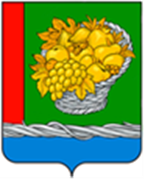 РЕСПУБЛИКА  ДАГЕСТАН СОБРАНИЕ  ДЕПУТАТОВ МУНИЦИПАЛЬНОГО РАЙОНА«МАГАРАМКЕНТСКИЙ  РАЙОН»РЕШЕНИЕ                                                                                                                           «28»марта 2023 г.                                                                    № - 120VIIсд                           с.МагарамкентОтчет Главы муниципального района «Магарамкентский район» «О результатах деятельности за 2022 год и об основных задачах на 2023год».Заслушав отчет Главы муниципального района «Магарамкентский район» о результатах деятельности за 2022 год, в соответствии с частью 5.1 статьи 36 Федерального закона от 06 октября 2003 года №131-ФЗ «Об общих принципах организации местного самоуправления в Российской Федерации», Собрание депутатов муниципального района «Магарамкентский район» РЕШАЕТ: Считать удовлетворительной отчет Главы муниципального района «Магарамкентский район» «О результатах деятельности за 2022 год и об основных задачах на 2023год».Опубликовать настоящее решение в районной газете «Самурдин сес» и разместить на официальном сайте Администрации МР «Магарамкентский район».Председатель                                                                                                                     Собрания депутатов                                                                                МР «Магарамкентский район»                                           Н.А.Алияров.                                                  Уважаемые депутаты!Традиционно мы встречаемся в этом зале, чтобы дать объективную оценку нашей совместной работе за истекший год, сделать выводы: что получилось, а что пока нет, определить планы на будущее, наметить стратегию дальнейшего социально-экономического развития нашего района. Остался позади очередной год. Он стал историческим для всей нашей страны, а мы – непосредственными участниками этих событий. 24 февраля 2022 года Президент Российской Федерации Владимир Владимирович Путин объявил о начале военной спецоперации. 4 новых региона вошли в состав России. Мобилизованные жители Магарамкентского района в большинстве своем добровольно приняли решение отстаивать интересы страны, приходили в военкомат, не дожидаясь повесток, вызывая гордость и уважение к таким мужским поступкам. Все жители района, волонтеры включились в работу по обеспечению наших воинов, оказанию помощи их семьям. Благодарю всех жителей, предпринимателей, руководителей промышленных предприятий, кто помогает фронту, приближая нашу победу. Но, несмотря на все трудности и ограничения, экономика района достойно выдержала испытание.В своем отчете я хочу сосредоточиться, прежде всего, на вопросах нашего внутреннего социального и экономического развития. Базовой и опорной отраслью экономики района остается сельское хозяйство. Объем производства продукции сельского хозяйства, по оценочным данным, составил 4 миллиарда 833 млн. рублей, или 105,4 % к предыдущему году. В 2022 году под сельскохозяйственные угодья было занято 34686га. Валовый сбор пшеницы составил 2 тыс.20тонн, овощей открытого и закрытого грунта – 84 тыс. 595 тонн, плодов - 44 тыс.811 тонн, винограда – 15 тыс.581 тонна.        Производством сельскохозяйственной продукции занимается 14 сельскохозяйственных предприятий, 19 крестьянско – фермерских хозяйств и более 20 тыс. личных подсобных хозяйств. Создаются тепличные хозяйства для выращивания овощей во внесезонное время. В районе уже функционируют тепличные хозяйства на площади около 14,1 га.  К 2024 году площадь теплиц в районе планируется увеличить до 16,3 га.В прошлом году в рамках государственной программы «Возмещение части затрат на закладку, уход за многолетними насаждениями» 8 сельхоз товаропроизводителей, получили субсидии на общую сумму 22 млн. 596 тыс. рублей.Субсидий на технику получило одно хозяйство на сумму 1 млн. 856 тыс. руб.Привлечение инвестиций в экономику района - одна из стратегических задач деятельности администрации района. Рост инвестиций напрямую влияет не только на увеличение налоговых поступлений в бюджет, создание рабочих мест, но и на уровень и качество жизни населения, способствует улучшению социально-экономического положения района.За 2022 год объем инвестиций по предварительным расчётам составил2 млрд. 558 млн. рублей, что на 3,3% больше показателя 2021 года.В течение 2022 года в районе осуществлялась реализация 12 инвестиционных проектов за счет частных инвестиций на сумму более 1 млрд.руб.Благодаря реализации инвестиционных проектов на территории района в 2022 году было создано 131 рабочее место. За счет средств индивидуальных застройщиков за 2022 год в районе введено в эксплуатацию 14052 кв. м. общей площади жилья на общую сумму 536 млн. 786 тыс. рублей, что на 8,5% больше показателя 2021 года.На сегодняшний день созданы все условия для инвесторов, желающих реализовать свои инвестиционные проекты на территории района. Важным условием привлечения инвестиций является формирование земельных участков, сокращение сроков выдачи разрешений на строительство и технических условий на подключение объектов к инженерным сетям. В рамках указанной деятельности сокращены сроки по подготовке и выдаче градостроительных планов земельных участков с 20 до 14 календарных дней, по выдаче разрешения на строительство с 7 до 5 рабочих дней.В дальнейшем нами будет продолжена работа по созданию благоприятных условий для ведения предпринимательской и инвестиционной деятельности, в целях привлечения инвесторов на территорию района и увеличения числа инвестиционных проектов, реализуемых за счет собственных средств инвестора.Еще одним из важных направлений развития района является развитие туризма.         На территории с. Советское реализуется инвестиционный проект ИП Гасанова Н.А. «Усадьба Мамрач» - строительство модульных гостевых домов для туристов на площади 1 га. В 2022 году общий объем инвестиций составил 33,3 млн. руб. Из них 15 млн. руб. - субсидии из республиканского бюджета на создание модульных некапитальных средств размещения, 18,3 млн. руб. составили внебюджетные средства. Создано 6 новых рабочих мест. В 2023 году планируется строительство детского развлекательного комплекса. Развлекательный комплекс будет представлять собой несколько детских комнат с различным игровым оборудованием для детей от 2 до 12 лет.         Еще один инвестиционный проект реализуется в с. Советское ИП Абдулхаликовым Рагимом – строительство модульных гостевых домов, деревянных домов и юрт для туристов  на площади 1200 кв.м. Инвестиционный проект реализуется за счет частных средств. На сегодняшний день объем инвестиций составил 1 млн. 500 тыс. руб. В планах проекта на 2023 год  строительство столовой на 18-20 мест, открытие туристического маршрута по Южному Дагестану и конного верхового маршрута.          В с. Приморский возводится эколого-просветительский комплекс «Визит-центр», который состоит из нескольких некапитальных сооружений и объектов инфраструктуры на площади 700 кв.м. (заказчик - Государственный природный заповедник «Дагестанский»).Хорошо развит в районе малый бизнес, который является, важной частью не только экономики и играет, значительную социальную роль. В районе к субъектам малого предпринимательства относятся 82 малых предприятия и 760 индивидуальных предпринимателей. За 2022 год194 человека зарегистрировались в качестве индивидуальных предпринимателей в налоговом органе.  Основными направлениями деятельности субъектов малого предпринимательства в районе является оптовая и розничная торговля (48%), сельское хозяйство (39%), транспорт (7,2%) и прочие виды деятельности (5,8%).  	В 2022 году в рамках реализации государственной программы Республики Дагестан «Социальная поддержка граждан» оказана поддержка 174 индивидуальным предпринимателям на общую сумму 29 млн. 800 тыс.руб.   В рамках государственной программы Республики Дагестан «Содействие занятости населения» 6 индивидуальных предпринимателей  получили поддержку на сумму 921,0 тыс. рублей. К сожалению, «теневая» занятость все еще занимает на рынке труда значительную часть. И в рамках своих полномочий мы ведем активную борьбу с этим негативным явлением. В 2022 году рабочей группой в соответствии с графиком выездных проверок субъектов предпринимательства на территории МР «Магарамкентский район» проведено 50 выездных рейдов, в которых проверено 300 объектов предпринимательства. Выявлено 25 лиц, с которыми не заключены трудовые договоры, поставлено на учет в налоговом органе 30 индивидуальных предпринимателей. В результате проведенной работы поступления налогов от субъектов малого и среднего предпринимательства по сравнению с предыдущими годами увеличились.      За 2022 год объем налоговых поступлений от субъектов малого и среднего предпринимательства составил26 млн. 168 тыс. рублей, что на 18,2% больше, чем в 2021 году. С учетом требований времени в отчетном периоде большое внимание нами уделялось повышению эффективности бюджетных расходов и принимались все необходимые меры сохранения стабильной социально-экономической ситуации в районе, основным инструментом и одновременно индикатором которого является бюджет.На 1 января 2023 года в бюджет муниципального района поступило налоговых и неналоговых платежей в сумме 237 млн. 16 тыс. рублей, что составляет 109,3 % от плановых назначений на год.Рост налоговых и неналоговых поступлений по сравнению с 2021 годом составил 31 млн. 302 тыс. рублей. Хотелось бы отметить, что в таких трудных условиях не просто выполнить, а исполнить с ростом к предыдущему году основные статьи доходной части бюджета являлось сложнейшей задачей, с которой администрация района успешно справилась.Значительное увеличение поступлений в сравнении с предыдущим годом достигнуто по неналоговым доходам – на 50,3%, по упрощенной системе налогообложения (УСН) – на 18,7%,, налогу на доходы физических лиц (НДФЛ) - на 8,2%. Поступления в бюджеты сельских поселений налога на имущество физических лиц и земельного налога по сравнению с аналогичным периодом прошлого года увеличилась на 4 млн. 800 тыс. рублей или на 61,3%. Одним из наиболее важных показателей социально - экономического развития района является занятость населения. В истекшем году на рынке труда Магарамкентского района отмечаются значительные изменения, связанные с занятостью населения. Численность граждан, обратившихся в государственную службу занятости в целях поиска подходящей работы, составила 3011 чел., что в 2 раза больше, чем в 2021 году. Из них 2125 чел. признаны безработными, трудоустроены 2376 чел., в том числе на временные работы 2315 чел.В предыдущем году район активно включился в реализацию нацпроектов, которые затрагивают ключевые сферы жизни и направлены на поэтапное улучшение качества жизни каждого человека. Это решение вопросов по формированию комфортной среды, демографии, здравоохранения, образования и др. В 2022 году в рамках регионального проекта «Комфортная городская  среда в Республике Дагестан» национального проекта «Жилье и городская среда»  благоустроены шесть общественных территории в населенных пунктах: с.Советское, с.Бут-Казмаляр, с.Новый Аул,  с.Чахчах-Казмаляр,  с.Бильбиль-Казмаляр, Самур. Общий объем финансирования составил 19,3 млн. руб.На 2023 год планируется благоустроить ещё три общественные территории в населенных пунктах: с. Мугерган, с. Кирка, с. Филя. Общий объем финансирования составит5,5 млн. руб.В рамках проекта «Местные инициативы» в 2022 году завершены работы по асфальтированию улиц в с. Картас-Казмаляр и с. Магарамкент. Общий объем финансовых средств составил 26,6 млн. руб. На 2023 год планируется асфальтирование  еще 9 улиц в с. Картас-Казмаляр, 4 улиц в с. Магарамкент, 2 улиц в с. Хтун-Казмаляр и благоустройство прилегающих территорий зданий МЦК.         В рамках приоритетного проекта "Мой Дагестан - мои дороги" завершены работы по асфальтированию 11 улиц в шести населенных пунктах: с. Бут-Казмаляр,  с.Хорель, с.Капир-Казмаляр, с.Кучун-Казмаляр, с.Тагиркент-Казмаляр,  с.Магарамкент. Общий объем финансирования составил 29,5 млн. руб. На 2023 год планируется асфальтирование  еще 13 улиц в девяти населенных пунктах: с. Бильбиль-Казмаляр, Бут-Казмаляр, с.Гапцах, с. Капир-Казмаляр, с.Магарамкент, с.Мугерган, с.Советское, с.Хтун-Казмаляр, с.Яруквалар. Общий объем финансовых средств составит 50,2 млн. руб.За счет средств муниципального дорожного фонда завершены работы по асфальтированию улиц в четырех населенных пунктах: с. Бут-Казмаляр, с. Хорель, с. Кчун-Казмаляр, с. Капир- Казмаляр. Общий объем финансирования составил 19 млн. 258 тыс. руб. В текущем году планируется асфальтирование в пяти  населенных пунктах. Общий объем финансовых средств составит 24,6 млн. руб.             В рамках государственной программы «Развитие территориальных автомобильных дорог республиканского, межмуниципального и местного значения» завершены ремонтные работы по реконструкции автомобильных дорог: - ремонт автомобильной дороги местного значения Тагиркентказмаляр – Приморский протяженностью 3 км;- ремонт автомобильной дороги с. Гарах протяженностью 3,5 км; - ремонт автомобильной дороги республиканского значения Магарамкент – Ахты – Рутул протяженностью 8 км. Общий объем финансирования составил 150 млн. рублей. В муниципальном районе «Магарамкентский район» в 2022 году функционировали 33 общеобразовательных учреждения, в которых обучалось 7086 учащихся. На сегодняшний день во второй смене обучается 1356 детей или 19,1% от общего числа учащихся.          В рамках Федеральной программы «Ликвидация трехсменного режима обучения» 1 сентября 2022 года в с. Оружба состоялось открытие новой школы на 304 ученических мест. Общий объем финансирования на строительство школы составил 257 млн. 189 тыс.руб., также завершено строительство школы в с. Самур на 504 ученических мест. Общий объем финансирования на строительство школы составил151млн. 895 тыс. руб.            В рамках реализации государственной программы «Модернизация школьных систем образования» в трех общеобразовательных учреждениях (МКОУ «Гильярская СОШ», МКОУ «Филялинская СОШ», МКОУ «Магарамкентская СОШ №1 им. М. Гаджиева»)  завершены ремонтные работы по замене кровли и полов. Общий объем финансовых средств составил 45 млн. 863 тыс. руб.В текущем году планируется провести капитальный ремонт в шести школах района (МКОУ «Киркинская СОШ», МКОУ «Советская СОШ», МКОУ «Ходжаказмалярская СОШ», МКОУ Гапцахская СОШ», МКОУ «Гарахская ООШ», МКОУ «Ярукваларская ООШ»). Общий объем финансовых средств составит 110 млн. 754 тыс. руб.             В 2022 году в рамках реализации Федерального проекта «Современная школа» национального проекта «Образование» в четырех общеобразовательных учреждениях района (МКОУ «Магарамкентская СОШ №2», МКОУ «Гильярская СОШ», МКОУ «Бутказмалярская СОШ», МКОУ «Киркинская СОШ им. Г.А. Аликберова») открыты центры образования естественно - научной и технологической направленностей «Точка роста». Общий объем финансирования составил 2 млн. 189 тыс. руб.В 2022 году в рамках Федерального проекта «Создание условий для реализации творческого потенциала нации» Самурский филиал МБУК «Межпоселенческий центр культуры» принял участие в конкурсе «Лучшие муниципальные учреждения культуры» и получил денежное поощрение в размере 100 тыс. руб. из республиканского бюджета.Основной целью деятельности системы здравоохранения муниципального района «Магарамкентский район» является оказание качественной и доступной медицинской помощи населению.Решением Собрания депутатов муниципального района от 24 декабря 2021года №63-Vсд утверждены  меры социальной поддержки для медицинских  работников, работающих в Магарамкентском ЦРБ по программе «Земский доктор»: единовременная денежная выплата в размере 50 тыс. руб.; предоставление земельного участка для ведения личного подсобного хозяйства; внеочередное устройство детей в дошкольное образовательное учреждение. По программе «Земский доктор» за 2022 год контракт заключили 4 врача (1- врач скорой помощи, 2- участковых терапевта в УБ с. Тагиркент - Казмаляр и 1- хирург в поликлинику). Всего по программе в район привлечены 53 врача.В рамках национального проекта «Здравоохранение» по программе «Модернизация первичного звена здравоохранения Республики Дагестан» завершены ремонтные работы в двух корпусах (диагностическом отделение и в поликлинике №2) по замене систем отопления и замене кровли. Общий объем финансирования составил 4 млн. 478 тыс. руб.          Основным экономическим параметром, характеризующим уровень жизни населения, а также одним из ключевых индикаторов экономического развития района являются доходы населения. В структуре доходов населения района наибольший удельный вес занимает среднемесячная заработная плата. Рост среднемесячной заработной платы за 2022 год к аналогичному периоду прошлого года составил 4 %.Обеспечение поддержки социально незащищенных слоев населения — основная задача не только социальных служб, но и нравственный долг любого цивилизованного общества. В 2022 году 11 детей-сирот получили жилье на общую сумму 16 млн. 118 тыс. рублей.В истекшем году 499 семей получили субсидии на оплату жилья и коммунальных услуг на общую сумму 5 млн. 435 тыс. рублей.12 участников боевых действий в Афганистане получили сертификаты на улучшение жилищных условий на общую сумму 31млн. 824тыс. рублей.Также в прошлом году 257 семьям предоставлена социальная помощь на основании социального контракта на общую сумму 35 млн. 339 тыс.руб..Немаловажное значение для гармоничного развития личности имеют физическая культура и спорт, для занятий которыми в районе создана спортивная инфраструктура. В 2022 году на территории МР «Магарамкентский район» проведено 110 спортивных мероприятия, в которых приняли участие 4596 спортсменов по 18  видам спорта.Проведено 7 зональных и республиканских соревнований, в которых участвовало 606 спортсменов.        За 2022 год в тестировании во Всероссийском физкультурно-спортивном комплексе «Готов к труду и обороне» (ГТО) приняли участие 24422 жителя района и 5624 учащихся общеобразовательных школ района.          Также в 2022 году футбольный клуб «Леки» стал семикратным чемпионом Дагестана и обладателем Кубка Дагестана.В истекшем году по программе «Спорт норма жизни» в с. Куйсун построена мини - воркаут площадка, адоптированная и для людей с ограниченными возможностями здоровья. Общий объем финансовых средств составил 2 млн.400тыс. руб.В рамках данной же программы в МКОУ «Магарамкентская СОШ №1 им. М. Гаджиева» построена спортивная площадка с искусственным основанием. Общий объем финансовых средств составил 3 млн. 799 тыс. руб.В рамках госпрограммы «Комплексное развитие сельских территорий Республики Дагестан» в с. Советское  завершено строительство мини-футбольного поля на  общую сумму 8 млн. 522 тыс. руб.  Общественно-политическая ситуация в районе остается стабильной, немаловажную роль в этом играет деятельность Антитеррористической комиссии. В 2022 году было проведено 6 заседаний АТК муниципального района, направленных на организацию обеспечения общественной безопасности и профилактики идеологии терроризма в МР «Магарамкентский район».Один из основных показателей развития района - численность постоянного населения. К сожалению, численность населения муниципального района ежегодно снижается. Сокращение численности постоянного населения муниципального района, прежде всего, обусловлено миграционным оттоком населения в большие города Российской Федерации. Наконец 2022 года, согласно статистическим данным, с учетом данных окончательных итогов последней всероссийской переписи населения 2021 года численность постоянного населения муниципального района составила 56920 чел.                                   Уважаемые депутаты!Говоря об этих уверенных показателях, свидетельствующих об экономическом и социальном росте, а также о слаженной и эффективной работе, хочу выразить глубокую благодарность и признательность всем жителям района, главам сельских поселений, депутатам и руководителям всех уровней за понимание и поддержку, совместную плодотворную работу в минувшем году. Надеюсь, что текущий год принесет нам новые успехи в развитии, как экономики, так и социальной сферы. Я убеждён, что, опираясь на лучшие традиции, используя самые современные технологии, идеи и эффективные методы работы, мы решим множество задач и приумножим наш успех на благо родного района.Спасибо за внимание!